Chinese Evangelist Nunawading and Waverley Lutheran ChurchAdvertisement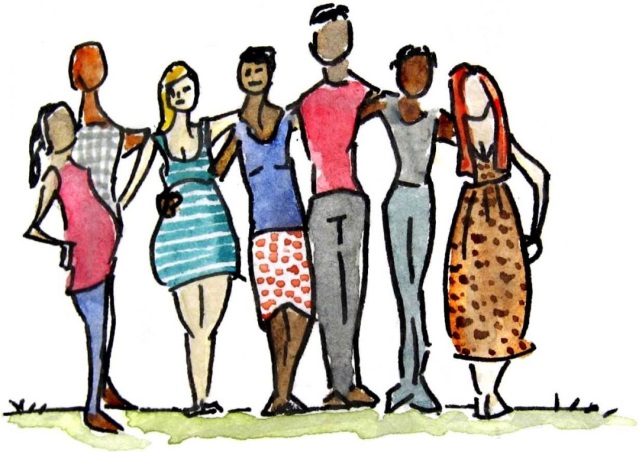                              where people belongNunawading and Waverley Congregation seeks to appoint a Part Time Mandarin speaking Chinese Evangelist who will work with the Mission and Ministries Coordination Committee to gather and plant a new group of seekers and baptised converts within our existing congregation, bringing Christ to the community around us.Queries and Expressions of Interest addressing the Key Selection Criteria and with contact details of two referees to be forwarded to Pastor Wayne Muschamp by email at   wayne.muschamp@lca.org.au Expressions of interest close 5.00pmFriday, 6th March 2020